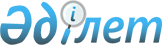 Протокол к Соглашению о помощи беженцам переселенцам от 24 сентября 1993 годаПротокол Совета глав государств Содружества Независимых Государств от 10 февраля 1995 г.



 


Подлежит ратификации






 






Вступает в силу после сдачи на хранение депозитарию третьей ратификационной грамоты. Для Сторон, ратифицировавших его позднее, он вступает в силу в день сдачи ими на хранение своих ратификационных грамот.





Подписали: 






 






Республика Армения, Республика Беларусь, Республика Казахстан, Кыргызская Республика, Российская Федерация, Республика Таджикистан





сдали уведомления:





Российская Федерация   - депонировано 31 декабря 2004 года






                         (внутригосударственные процедуры






                         выполняются);





Республика Казахстан   - депонировано 28 марта 2005 года






                         (внутригосударственные процедуры






                         выполняются).






 






Сдали ратификационные грамоты:





Республика Беларусь    - депонирована 9 июня 1997 года;






Республика Таджикистан - депонирована 31 июля 2001 года;






Кыргызская Республика  - депонирована 3 августа 2004 года.






 






 






Протокол вступил в силу 3 августа 2004 года:






 






 






Вступил в силу для государств:





Республика Беларусь    - 3 августа 2004 года;






Республика Таджикистан - 3 августа 2004 года;






Кыргызская Республика  - 3 августа 2004 года.






 





 



      Государства-участники 
 Соглашения 
 о помощи беженцам и вынужденным переселенцам от 24 сентября 1993 года

      СОГЛАСИЛИСЬ:




      1. Дополнить статью 8 Соглашения о помощи беженцам и вынужденным переселенцам от 24 сентября 1993 года частью третьей следующего содержания: "Товары (услуги, работы), перемещаемые через таможенную границу из одной Стороны в другую Сторону в рамках деятельности Межгосударственного фонда помощи беженцам и вынужденным переселенцам, освобождаются от взимания таможенных пошлин, налогов и сборов".




      2. Настоящий Протокол подлежит ратификации.



      Протокол вступает в силу после сдачи на хранение депозитарию третьей ратификационной грамоты. Для Сторон, ратифицировавших его позднее, он вступает в силу в день сдачи ими на хранение своих ратификационных грамот.

      Совершено в городе Алматы 10 февраля 1995 года в одном подлинном экземпляре на русском языке. Подлинный экземпляр хранится в Архиве Правительства Республики Беларусь, которое направит каждому государству, подписавшему настоящий Протокол, его заверенную копию.

 За Республику Армения                       _____________ подпись

 За Республику Беларусь                      _____________ подпись

 За Республику Казахстан                     _____________ подпись

 За Республику Кыргызстан                    _____________ подпись

 За Российскую Федерацию (РСФСР)             _____________ подпись

 За Республику Таджикистан                   _____________ подпись

					© 2012. РГП на ПХВ «Институт законодательства и правовой информации Республики Казахстан» Министерства юстиции Республики Казахстан
				